Numéro de la ficheR11-O-V10-0021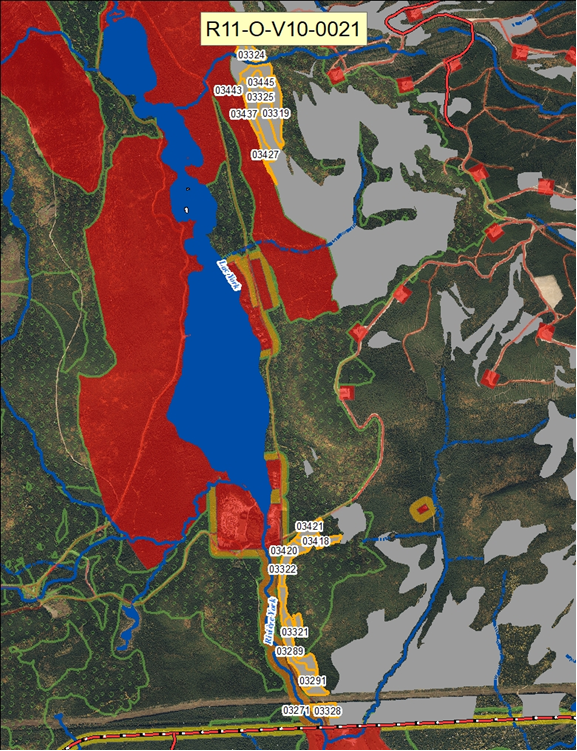 Table GIRT de l’unité d’aménagement (UA) 112-63Fiche – Évaluation des solutions possiblesaux préoccupations - PAFIOIDENTIFICATIONIDENTIFICATIONPersonne ou organisme émetteur de préoccupationDocument de référenceVille de MurdochvillePRÉOCCUPATIONUsage : XOpérationnelle : Brève description de la préoccupation et des objectifs poursuivis afin de résoudre la problématique ou d’améliorer la situation :Brève description de la préoccupation et des objectifs poursuivis afin de résoudre la problématique ou d’améliorer la situation :Demande du retrait des coupes le long du chemin d'accès au Centre de plein air du lac York, aux accès publics du lac et aux terrains de villégiatures actuels et futurs :03271, 03289, 03291, 03307, 03319, 03321, 03322, 03324, 03325, 03328, 03418, 03420, 03421, 03427, 03437, 03443, 03444 et 03445. Pollution visuelle, sonore et sur la qualité de l'eau du lac.Demande du retrait des coupes le long du chemin d'accès au Centre de plein air du lac York, aux accès publics du lac et aux terrains de villégiatures actuels et futurs :03271, 03289, 03291, 03307, 03319, 03321, 03322, 03324, 03325, 03328, 03418, 03420, 03421, 03427, 03437, 03443, 03444 et 03445. Pollution visuelle, sonore et sur la qualité de l'eau du lac.LOCALISATION DE LA PRÉOCCUPATIONLOCALISATION DE LA PRÉOCCUPATIONSituer brièvement le territoire concerné par la préoccupation :Situer brièvement le territoire concerné par la préoccupation :MurdochvilleMurdochvilleCarte jointe :   Oui     Non  Carte jointe :   Oui     Non  ENJEUENJEUQualité du paysageQualité du paysageOBJECTIFOBJECTIFRetrait des coupes le long du chemin d'accès au Centre de plein air du lac YorkRetrait des coupes le long du chemin d'accès au Centre de plein air du lac YorkÉLÉMENTS DE SOLUTION EN VIGUEUR OU À VENIRÉLÉMENTS DE SOLUTION EN VIGUEUR OU À VENIRIdentifier les mesures, les modalités, les ententes, etc. qui affectent l’enjeu:Identifier les mesures, les modalités, les ententes, etc. qui affectent l’enjeu:Paysage GIRN (Analyse %) à 7% sur seuil de 33%.Paysage GIRN (Analyse %) à 7% sur seuil de 33%.SOLUTIONS POTENTIELLESSOLUTIONS POTENTIELLESIdentifier des mesures, des modalités ou des actions pour solutionner l’enjeu et documenter les principaux avantages ou inconvénients pour chacune des solutions (évaluation des impacts des solutions possibles) :Identifier des mesures, des modalités ou des actions pour solutionner l’enjeu et documenter les principaux avantages ou inconvénients pour chacune des solutions (évaluation des impacts des solutions possibles) :Considérant que le peuplement est dominé par l’épinette noire, la CR prévue peut être convertie en CP le long du chemin d'accès au Centre de plein air du lac York.Se référer à la fiche opérationnelle aussi sur ces blocs. Celle-ci contient une visite terrain, une période de coupe et des modalités d’interventions.Pour ce qui est des blocs plus au nord, considérant qu’ils respectent tout le RADF et toutes les ententes en place, nous ne proposons pas de mesures d’harmonisation. Lors de l’élaboration de la PRAN, des mesures seront prise afin d’atténué les impacts sur le paysage afin de respecter le VOIC paysage et le RADF. Considérant que le peuplement est dominé par l’épinette noire, la CR prévue peut être convertie en CP le long du chemin d'accès au Centre de plein air du lac York.Se référer à la fiche opérationnelle aussi sur ces blocs. Celle-ci contient une visite terrain, une période de coupe et des modalités d’interventions.Pour ce qui est des blocs plus au nord, considérant qu’ils respectent tout le RADF et toutes les ententes en place, nous ne proposons pas de mesures d’harmonisation. Lors de l’élaboration de la PRAN, des mesures seront prise afin d’atténué les impacts sur le paysage afin de respecter le VOIC paysage et le RADF. SOLUTIONS PRÉCONISÉES PAR LA TABLESOLUTIONS PRÉCONISÉES PAR LA TABLEIdentifier parmi les éléments de solutions potentielles ceux qui sont préconisés par la Table :  Identifier parmi les éléments de solutions potentielles ceux qui sont préconisés par la Table :  La solution proposé est accepté par la table.La solution proposé est accepté par la table.ÉLÉMENTS PERMETTANT DE MESURER LE RESPECT DE LA MESURE D’HARMONISATION ÉLÉMENTS PERMETTANT DE MESURER LE RESPECT DE LA MESURE D’HARMONISATION Identifier les éléments qui permettront de vérifier que la mesure d’harmonisation a été respectée et les intégrer au R176.Identifier les éléments qui permettront de vérifier que la mesure d’harmonisation a été respectée et les intégrer au R176.CONSIDÉRATIONS IMPORTANTES ET AUTRES COMMENTAIRESCONSIDÉRATIONS IMPORTANTES ET AUTRES COMMENTAIRESLe débardage sur le long de la route est l’élément le plus sensible. Ce sujet fera l’objet de la discussion lors de la visite terrain.Le débardage sur le long de la route est l’élément le plus sensible. Ce sujet fera l’objet de la discussion lors de la visite terrain.